BCC Distance Education Committee 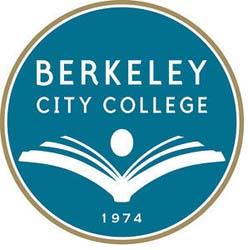 Date: April 2 ,2020Chair: Chris BernardMission:  Berkeley City College’s mission is to promote student success, to provide our diverse community with educational opportunities, and to transform lives. The College achieves its mission through instruction, student support and learning resources, which enable its enrolled students to earn associate degrees and certificates and to attain college competency, careers, transfer, and skills for lifelong success.Vision: Berkeley City College is a premier, diverse, student-centered learning community, dedicated to academic excellence, collaboration, innovation and transformation.TIMEAGENDA TOPICDESIRED OUTCOMEMinutes/Action Items12:15-1:30pmUCB Accessibility Expert Discusses ALLYLearn about accessibility featuresPresentChris Bernard, Linda McAllister, Thomas Kies, Roberto Gonzalez, Mary Clarke-Miller, Srujana Tumu (from the district; non-member), Joe Feria-Galicia(UCB accessibility expert)12:30-1:30pm Presentation by Joe Feria-GaliciaLearn about Ally and other toolsJFG discussed how Cal uses Ally and Adobe Acrobat to create accessible materials for students. Ally is able to remediate documents for students in various formats. JFG shared his screen and showed how to use the Ally tool and also showed how to use Adobe Acrobat Accessibility tool. JFG mentioned that Cal has student remediation experts who go through and remediate materials for instructors. Action: JFG will share all materials. CB will follow up with the district DE Committee to discuss ALLY capabilities.